Publicado en Barcelona el 22/03/2019 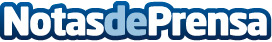 2beDigital se convierte en el líder del marketing digital en el sector del calzadoLa agencia gallega 2beDigital se ha convertido en el líder del sector de e-commerce del calzado en España y en una de las compañías referentes de Marketing Digital en el sector de la moda y lifestyleDatos de contacto:Quique Diaz Paradelo649146337914119797Nota de prensa publicada en: https://www.notasdeprensa.es/2bedigital-se-convierte-en-el-lider-del Categorias: Marketing Emprendedores E-Commerce http://www.notasdeprensa.es